KESTÄVÄN KEHITYKSEN MATERIAALI NOKIAN VARHAISKASVATUKSEEN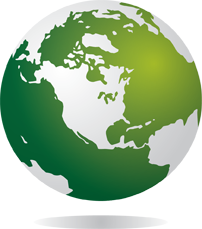 NOKIAN KAUPUNGIN VARHAISKASVATUKSEN KESTÄVÄN KEHITYKSEN OHJEISTUSNokian kaupungin varhaiskasvatuksen kestävän kehityksen työryhmä aloitti työnsä syksyllä 2009. Tarkoituksena oli saattaa kaupungin varhaiskasvatusyksiköiden kestävän kehityksen toimintatavat yhden- ja ajanmukaisiksi. Työn perustana pidettiin kaupungin varhaiskasvatus- ja esiopetussuunnitelmia, joissa kestävän kehityksen lähtökohtana on lasten kanssa yhdessä toimiminen. Tämä oli myös työryhmän periaate, josta lähdettiin liikkeelle. Myös Nokian kaupungin uudessa strategiassa kestävä kehitys on vahvasti esillä. Tärkeänä lähtökohtana oli myös yhteistyö päivähoidon kasvatus- ja muun henkilöstön kesken. Ajankohta oli sopiva kestävän kehityksen toiminnan aloittamiselle myös siksi, että lastentarhanopettajaliitossa vietettiin kestävän kehityksen ensimmäistä teemavuotta. Työryhmän laatiman ohjeistuksen tarkoituksena ei ole ollut hankaloittaa ja lisätä varhaiskasvatuksen henkilöstön työmäärää, vaan kasvattaa ja opettaa lapsia kestävän kehityksen periaatteiden mukaiseen ajatteluun. Tärkeintä siis on ottaa lapset mukaan toimintaan. Tarkoituksena on saattaa kestävän kehityksen periaatteet osaksi jokapäiväistä arkea varhaiskasvatuksessa. Ei mitään liian monimutkaista ja vaikeaa, vaan yksinkertaisia pieniä tekoja, joita meillä jokaisella on mahdollisuus tehdä päivittäin.Työryhmä päättää aktiivisen toimintansa keväällä 2010, saatuaan valmiiksi kestävän kehityksen ohjeistuksen varhaiskasvatuksen henkilöstölle sekä kuvallisen version lasten kanssa käytettäväksi. Henkilöstön ohjeistukseen on kerätty oleellinen tietopaketti kestävän kehityksen pääajatuksista. Samalla ohjeistukseen on liitetty hyviä vinkkejä käytäntöön ja joitain lähteitä, mistä löytää lisätietoja. Varhaiskasvatuksen Satamasta löytyy myös kestävän kehityksen oma kansio, jonne voi kerätä hyviä käytännön vinkkejä jaettavaksi myös toisten käyttöön. Nokialla 24.3.2010 Nokian kaupungin varhaiskasvatuksen kestävän kehityksen työryhmä:Anna-Maija HartikainenSari HiltunenAnne-Maarit MöröVirpi PastoJohanna PeuralaMinna RuotsalainenPia SaloniemiPirjo SeppoAnu ViitalaKESTÄVÄN KEHITYKSEN HENKILÖKUNNAN OHJEISTUS NOKIAN VARHAISKASVATUKSEENKestävän kehityksen henkilökunnan ohjeistus Lapset otetaan mukaan kestävän kehityksen toimintaan, josta pyritään saamaan luonteva osa arkea. KierrätysKierrätysastioiden tulisi olla helposti kannettavia, selkeästi merkittyjä ja sopivalla paikalla. Esimerkiksi kopiopaperilaatikot päällystettynä ja kuvaohjeella. Eri keräyslaatikoiden koodivärit tulisi olla samat jokaisessa ryhmässä talon sisällä. Tarkempia ohjeita internetistä osoitteessa www.pirkanmaan-jatehuolto.fi/neuvonta. Jokaisessa varhaiskasvatusyksikössä ja/tai jokaisessa ryhmässä käytössä olevat kierrätysastiat:*biojäteSuositellaan käsipapereille omaa noin 20 litran keräysastiaa käsienpesupisteille, laitoshuoltajille kärryyn erillinen keräyspussi käsipapereille sekä ruokakärryihin biojätteen keräilyastia, joka tyhjennetään keittiöllä.*keräyspaperiSuositellaan muovista tai pahvilaatikkoa. Työtiimit vastaavat osaston keräyslaatikon ulos keräysastiaan viemisestä ja yhteisten tilojen keräyslaatikon tyhjentämisen hoitaa laitoshuoltaja.Huom! Poikkeuksena salassa pidettävien papereiden keräys vakan keruusäiliöihin, joista paperit toimitetaan silputtavaksi.  Keruusäiliöt Kartanon ja Tyttölän päiväkodilla.*keräyskartonki (nestepakkaukset ja muu pakkauskartonki)Suositellaan muovista tai pahvilaatikkoa ryhmiin ja keittiölle. Ryhmät ja keittiö vastaavat omien keräysastioidensa tyhjentämisestä.Päiväkodin yhteisessä käytössä olevat kierrätysastiat:Suositellaan pienempiä astioita yhteisiin tiloihin*keräyslasi (keräysastian tyhjentämisestä vastaa henkilökunta lasten kanssa)*pienmetalli ja metalliromu (keräysastian tyhjentämisestä vastaa henkilökunta lasten kanssa)*ongelmajätteet mm. paristot, energiansäästölamput, maalit, lakat (keräysastian tyhjentämisen hoitaa kiinteistönhoitaja)Energiankulutus*pesukoneen käyttö: täydet koneelliset. Tavoitteena käyttää pesulaa suurten pyykkimäärien käsittelyssä.*kuivauskaappi: ajastuksessa ja lämpötilansäädössä sekä täytössä muistettava todellinen tarve.*tarpeettomien valojen sammutus*suositaan energiaa säästäviä lamppuja*tietokoneet, musiikintoistolaitteet ym.: virran katkaisu yöksi.*lämmitys oleskelutiloihin ja varastoihin sopiviksi*tarvittaessa lyhyt ristituuletusVedenkulutus*ei juoksuteta vettä: esim. liiman voi antaa kuivua kippoon pesemisen sijasta.*ohjeet käsienpesuun myös lapsille*vältetään likapyykin pesua juoksevalla vedellä. Päiväkodissa voidaan huljutella irtoava lika vaatteista sekä suositaan kuravaatteiden harjausta, kura voidaan harkinnanvaraisesti pestä letkulla vedellä. Pääsääntöisesti pyykit ja kuravaatteet pestään kotona.*astian- ja pyykinpesukoneen täydet koneellisetMuu kulutus*liimoja, maaleja ym. käytetään tarpeen mukaan*suositaan kierrätysmateriaalia*ohjeet käsipaperin käytölle myös lapsille. Käsipaperit biojätekeräykseen. Talokohtaisesti voidaan siirtyä käyttämään pyyheliinarullia.Hankinnat*korjataan vanhaa uudelleen käytettäväksi* hankintaperusteena monikäyttöisyys ja ekologisuus eikä ainoastaan hinta*hankinnat tarpeen ja käyttötarkoituksen mukaan*hankitaan kestävää tavaraa*hankinnat ryhmien yhteisiä, päiväkotien yhteisiä - kierrätetään*käytetään tavaroita huolellisesti ja vastuullisesti sekä opetetaan tapa myös lapsille*etsitään aktiivisesti yrityksiä, joilta saada tarpeetonta paperia, pahvia, nappeja, tapettia, kansioita ym.